M 5c 	Schöpfungsgeschichte: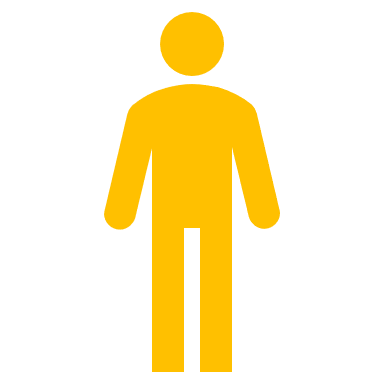 